COSE 1:1 Feedback FORM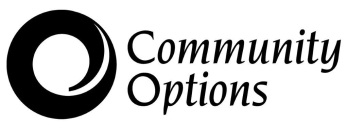 Director of Services will complete at least monthly with each Employment Specialist and submit to Operations Officer by 5:00 p.m. on the 10th of the month.  Employee:Supervisor: Date: Employee SectionEmployee SectionEmployee SectionEmployee Goal(s)Progress MadeCompletion DateExpectationsStaff will be on time for work and follow agency policy pertaining to absenteeism and tardiness as well as requesting personal leave time. All paperwork will be handed in according to the timelines indicated in policy and/ or supervisor directions. Mileage sheets will be handed in on the date indicated on the mileage due date sheet. They will be typed and calculated by staff.Staff will attend all trainings and meetings assigned by his or her supervisor on a monthly basis. Staff will make every effort to engage the customers to encourage their success. Attempts to re-engage the customer will begin immediately upon disengagement.Staff will complete 6 job developments per week.Staff will respect their customers and peers at all times, be a positive role model and have a positive attitude. Staff will take direction and requests from supervisors in a professional manner. Staff is receptive to suggestions and assistance with paper work. Staff implements 8 Core Principles in their day to day work and utilizes these methods as the way they provide service.  Staff will attend triage and staffing meetings and makes attempts to be an active member of the triage/staffing team. Staff will utilize their IDDT team and will maintain a transparent relationship with their team. Supervisor SectionSupervisor SectionTopic of DiscussionExpectation(s)Employee Signature:Date:Supervisor Signature:Date: